Проект: «МИР НА ОЩУПЬ»Десять минут, которые человек проведет в темноте, могут полностью изменить его взгляд на жизнь, и просто черная повязка на глазах - и весь мир становится другим.Узнать, как «видят» этот мир незрячие люди и научить перезагружать свой мозг помогают мастер классы проекта, реализуют который волонтёры «Северо-Кавказского финансово-энергетического техникума».Участники учатся доверять друг другу, узнают много нового и интересного о возможностях быстрого обновления мышления.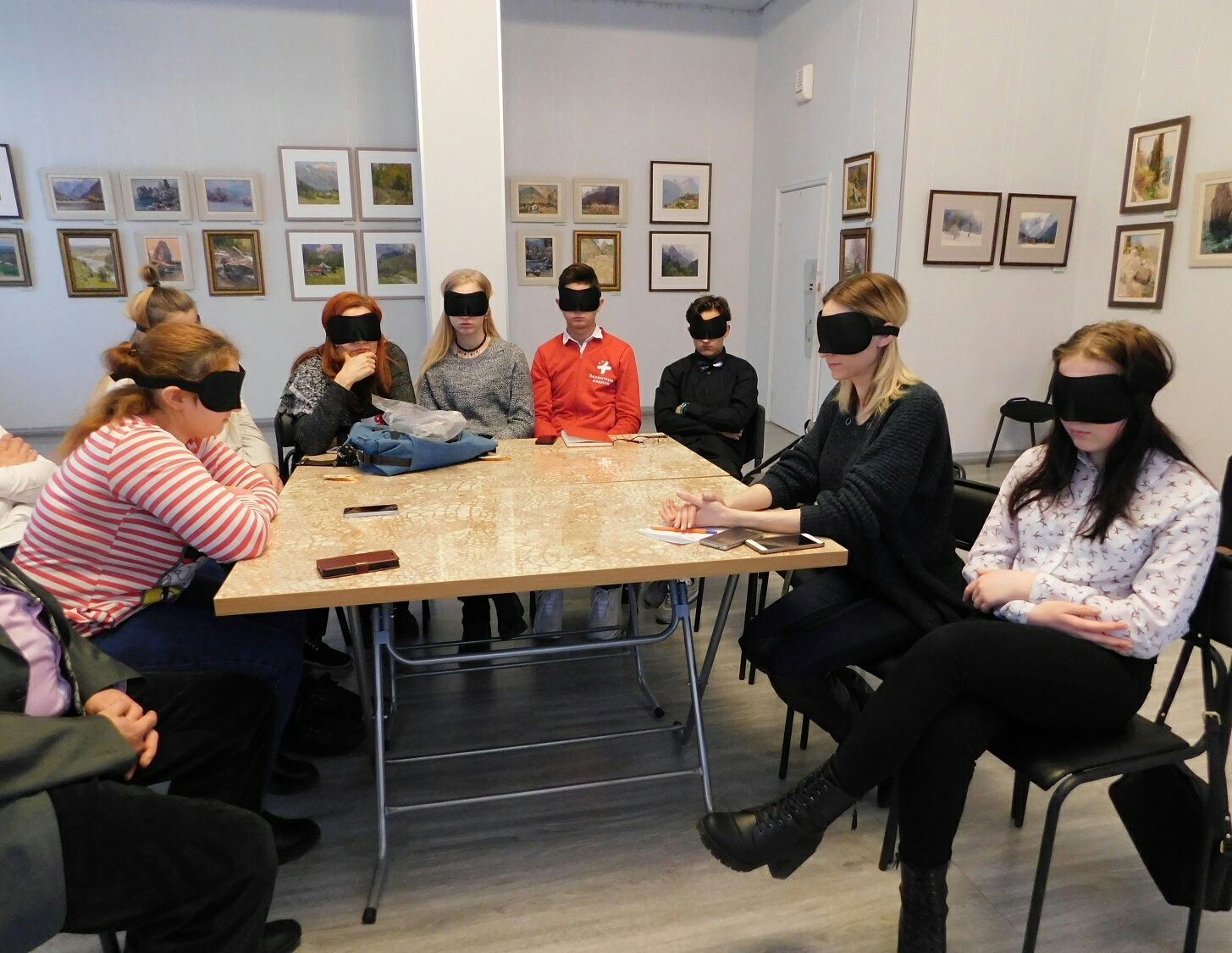 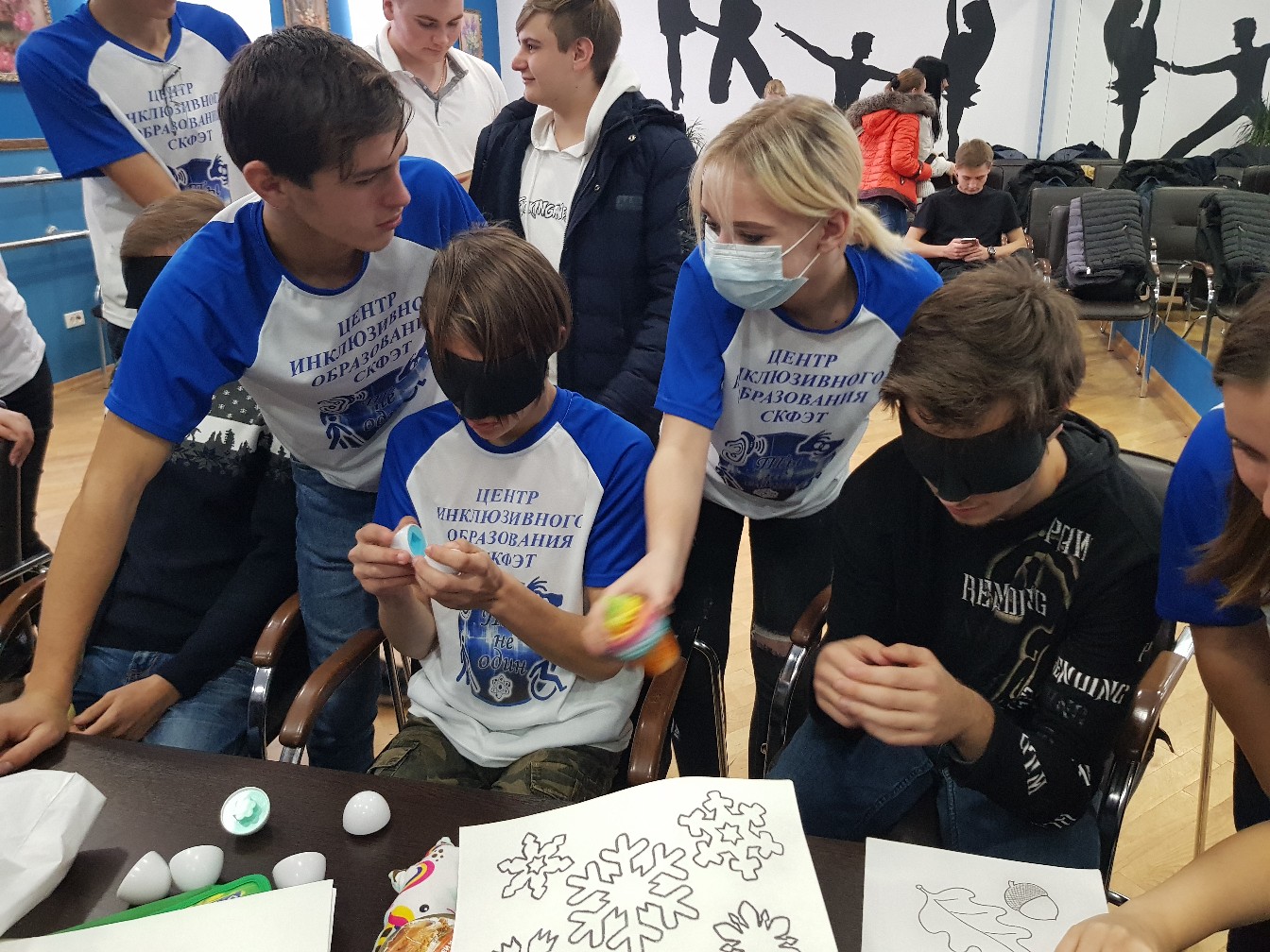 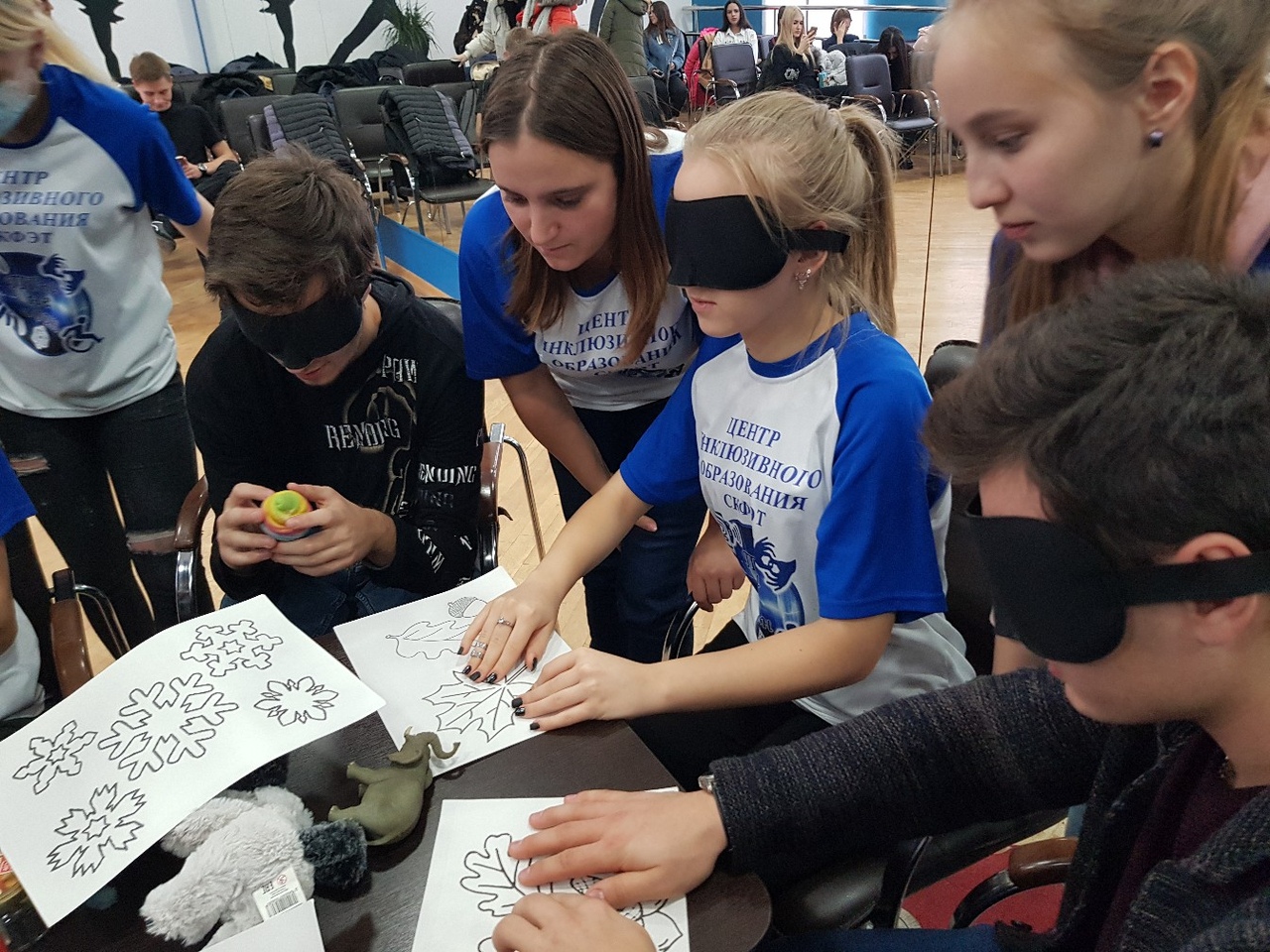 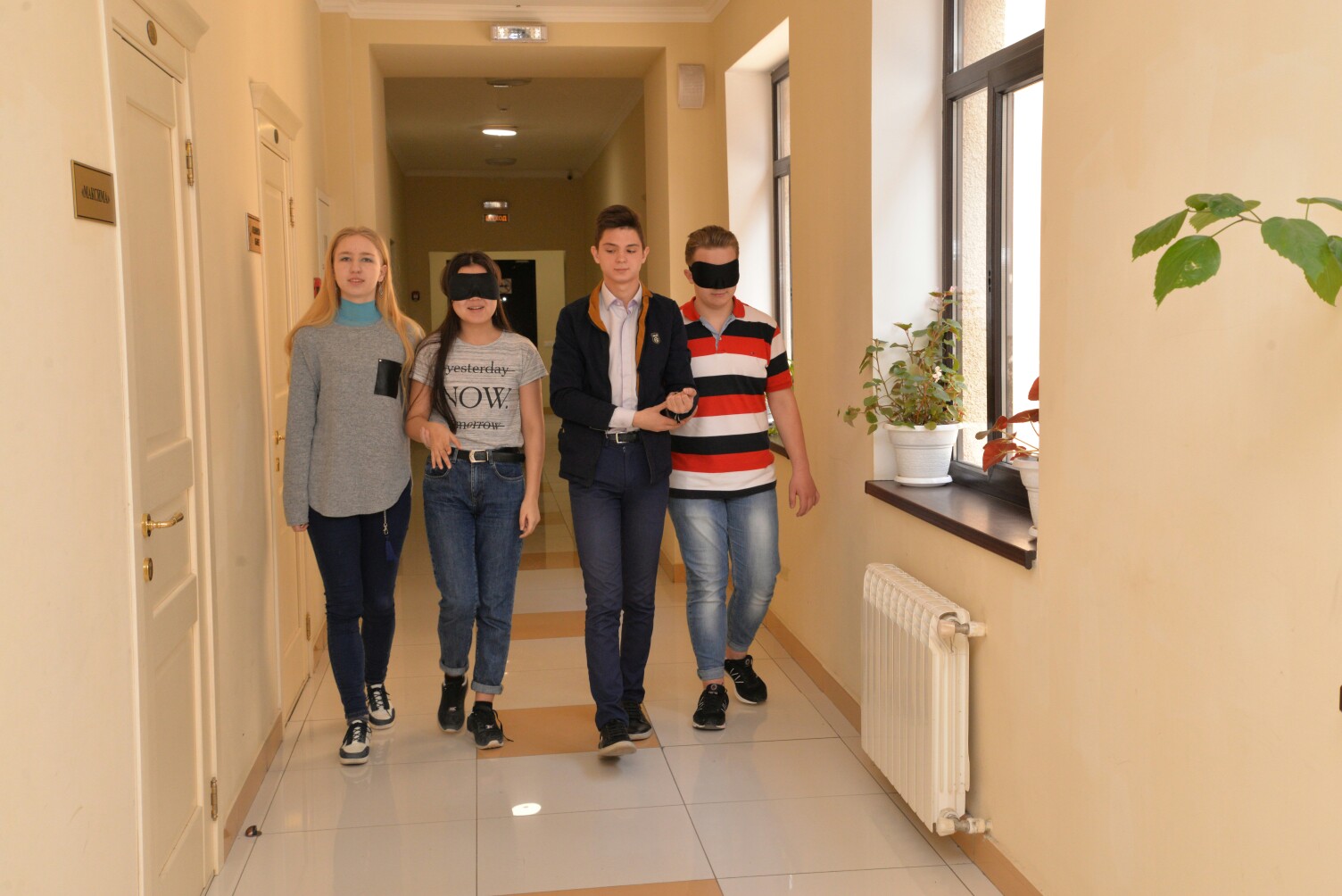 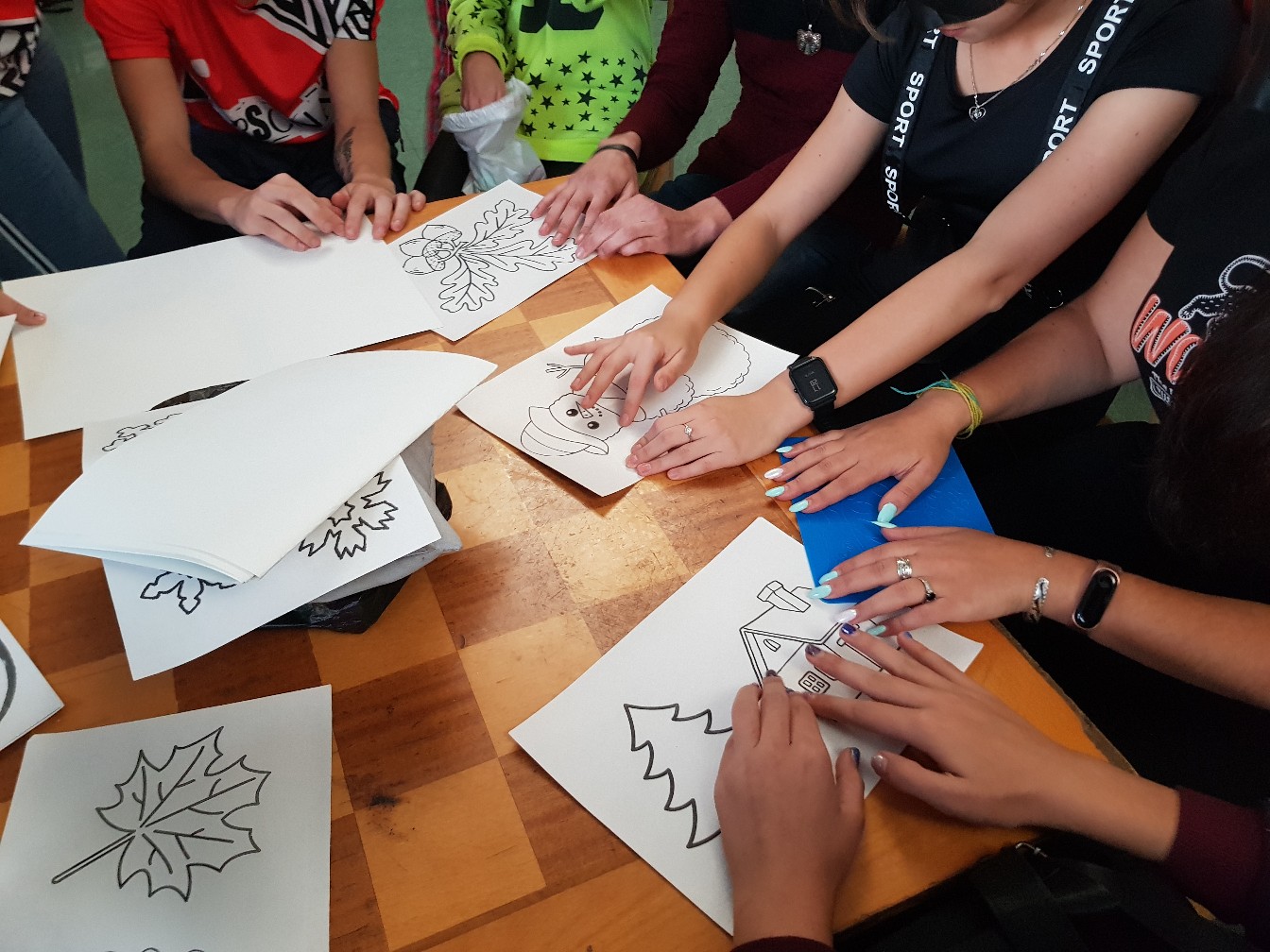 